What is this tool?A document to collect a list of the behavioral, clinical and social service resources available in the community. The list is an opportunity for hospitals to identify local services to promptly meet the transitional care needs of patients to help reduce readmissions. Who should use this tool? The MAP program team at your hospital.  How to use this tool?Use this document to gather contact information and establish available services of local community-based organizations. Having this information in a comprehensive list facilitates timely post-discharge follow up and monitoring.  ReferencesThe elements included in this tool were modified from:Designing and Delivering Whole-Person Transitional Care. Content last reviewed June 2017. Agency for Healthcare Research and Quality, Rockville, MD. https://www.ahrq.gov/patient-safety/settings/hospital/resource/guide/index.html Berkowitz, Bill, and Eric Wadud. “Section 8. Identifying Community Assets and Resources.” Chapter 3. Assessing Community Needs and Resources | Section 8. Identifying Community Assets and Resources | Tools | Community Tool Box, The University of Kansas, 2022, https://ctb.ku.edu/en/table-of-contents/assessment/assessing-community-needs-and-resources/identify-community-assets/tools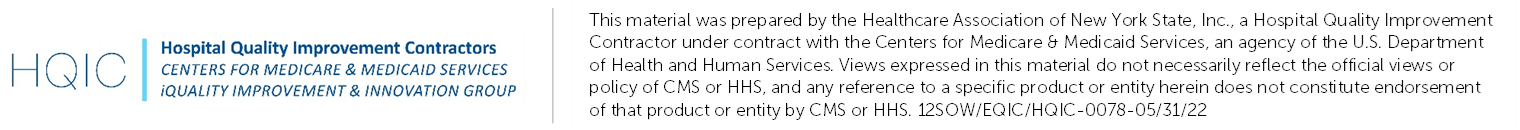 Type of resourceProvider or agency name/phone numberCare services providedDescription of service, capacity and geographic areaService area (towns or 
ZIP codes)Agency contact person Name/number/fax/emailClinical servicesClinical servicesClinical servicesClinical servicesClinical servicesBehavioral health providersBehavioral health clinicsPrimary care providersMental health providersPsychiatric centersHome health agenciesCommunity health centers/Federally qualified health centersHealth homesHospice homesPalliative care providersDurable medical equipment providersSubstance abuse disorder clinicsHeart failure clinicsCOPD clinicsCancer centersDialysis centersPain management providersSkilled nursing facilitiesAdult day care programsPublic health nursesPharmaciesUrgent care centersDental providersOtherSocial servicesSocial servicesSocial servicesSocial servicesSocial servicesAdult protective servicesOffice for the AgingAging and disabilities servicesAssisted living facilitiesHousing authorityHousing with services (i.e., Meals on Wheels)Housing and rent assistanceHomeless sheltersEmergency housingFood banksFaith-based food pantryMobile food pantrySupplemental Nutrition Assistance ProgramHome Energy Assistance ProgramLegal aidFaith-based organizationsTransportation organizationsTaxi servicesRideshare services (i.e., Uber, Lyft)Other servicesOther servicesOther servicesOther servicesOther servicesFinancial assistance (charitable funds)Domestic violence sheltersCounseling centersYMCA